РЕШЕНИЕот « 21» августа 2020 г. № 245а. Хакуринохабль О введении должности кладовщика на 0,5 ставки  в муниципальное бюджетное дошкольное образовательное учреждение «Детский сад общеразвивающего вида №2 «Бэрэчэт» а.ДжерокайРассмотрев представленное Управлением образования администрации МО «Шовгеновский район» ходатайство о введении должности кладовщика на 0,5 ставки в муниципальное бюджетное дошкольное образовательное учреждение «Детский сад общеразвивающего вида № 2 «Бэрэчэт» а. Джерокай, Совет народных депутатов МО «Шовгеновский район» РЕШИЛ:1.Ввести должность кладовщика на 0,5 ставки в муниципальное бюджетное дошкольное образовательное учреждение «Детский сад общеразвивающего вида №2 «Бэрэчэт» а.Джерокай с 1 сентября 2020 года. 2.Опубликовать настоящее Решение в районной газете «Заря».3.Настоящее решение вступает в силу с момента официального опубликования.Председатель Совета народных депутатов МО «Шовгеновский район»                                                     А.Д. МеретуковРЕСПУБЛИКА АДЫГЕЯСовет народных депутатовМуниципального образования«Шовгеновский  район»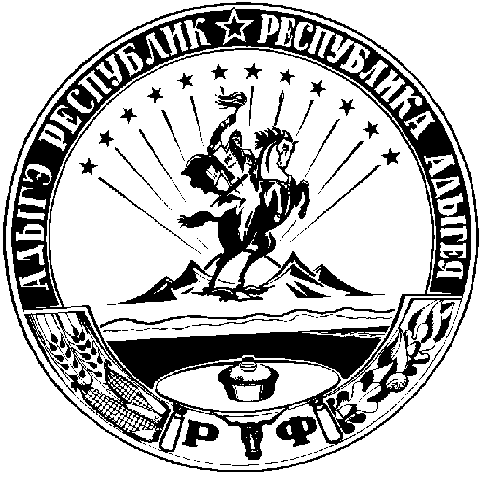 АДЫГЭ РЕСПУБЛИКМуниципальнэ образованиеу«Шэуджэн район» янароднэ депутатхэм я Совет